Loan Application Worksheet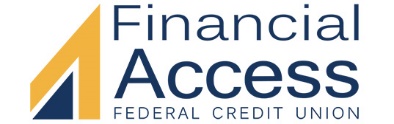 (This is for Member reference only to prepare for filling in online application)Complete the information on our website to validate your membership status. Please send us Proof of Income for your Loan Application - two (2) Paystubs (most current) are required to process your loan. Fax (941) 748-7620.  You can also drop it off in our night drop located in the drive thru (Secure in an envelope - Attn: Loan Dept.). Mailing will delay processing your loan but is also an option: FAFCU Loan Dept. 604 - 13th Ave. E., Bradenton, FL 34208.Are you a current Financial Access Federal Credit Union Member?  Yes    No                 	                                                                        Primary Applicant Name:Type of Loan Applying for:     Secured Loan       Personal Loan         MasterCardApplication Type:       Individual          Joint          Joint Credit with Someone Other than Spouse		Applicant’s Primary State of Residence: Joint Applicant’s State of Residence:Desired Loan Amount:Purpose of Loan:Would you like information from your lender about Credit Life and Disability Insurance?       Yes, Interested           Not Now      Refinance Information										 (if applicable)(Contract, Buyer’s Order and Vehicle Registration needs to be uploaded securely through our website)Is this Loan a Refinance?    Yes     No		Current Loan Account #:		Number of Payments Remaining:Name of Financial Institution to Pay-off:Additional Notes for Loan Officer:Phone # of Current Financing:CollateralIs this a purchase or refinance?     Purchase    RefinancePurchase From:Do you the description of the collateral/vehicle?      Yes      No		New or UsedCollateral Vehicle Type:  (select one)    Aircraft, Auto, ATV, Light Truck, Motorcycle, Personal Watercraft, Snowmobile, Van, Watercraft, Recreational Vehicle, Commercial Truck, OtherModel Year:				Make:				Vehicle Mileage:Vehicle ID Number:	Purchase Price:								Cash Down:Are you trading in a vehicle?    Yes   NoPrimary Applicant InformationTitle:			First Name:				Last Name:				Suffix:Previous Last Name:			Date of Birth:						Marital Status:     Married     Separated     UnmarriedCredit Union Account Number:Social Security Number:Driver’s License Number:							License State:  		 Exp Date:Day Phone:									Extension:Mobile Phone:Email:Preferred Contact Method:      Day Phone       Email       Evening Phone       Mobile PhoneAddress:City:							State: 					Zip:Is your mailing address different than your current address?   Yes    NoRent or Own?						Current Value of Home:How much do you pay in rent/mortgage?						(Tip:  Use 1, if you do not pay anything)Years in Residence:			Months in Residence:Employment InformationComplete the information below as it relates to your current employment. When applicable, use the previous employment section to provide us at least 5 years of employment history.Are you actively employed?    Yes    No					Self-Employed:     Yes   NoEmployment Status:  Full-time, Part-time, Temporary, Unemployed, Disability, Social Security, VA, PensionYears at this Job:  Years _____   Months _____Gross Monthly Salary:						Pay Frequency:  Annually, Bi-Weekly, Hourly, Monthly, Semi-Annually, Semi-Monthly, WeeklyYour Work Title/Position:					Type of Business:Supervisor Name:Employer Address:City:							State:				Zip:Employer Phone Number:  								Ext:Previous Employment							 (if less than 5 years at Current Employer)Employment Start Date:					Years:				Months:Gross Monthly Salary:Hours Worked Per Week:Day Phone Number:Employment Start Date:					Years at this Job:  Years _____   Months _____Pay Frequency:  Annually, Bi-Weekly, Hourly, Monthly, Semi-Annually, Semi-Monthly, WeeklyYour Work Title/Position:Type of Business:Supervisor Name:Employer Address:City:							State:				Zip:Years at this Job:				Months:Employer  Phone Number:Additional IncomeHave you had a recent change in your other sources of income?     Yes    NoDo you have any other income you want us to consider with your loan?   Yes    NoAdditional Income Description:			Additional Gross Income: 				If other Employment – then same sections as above such as:  Employment Title, Employer Name, Address, City, State, Zip, Phone Number, Ext. Years & Months at Employer, Other Income Amount, Hours per Week, Additional Income FrequencyMilitary InformationAre you currently active in the military or a dependent of an active military member?    Yes   NoReferences – 2 Required* 			  (*Cannot be anyone that lives at the same household as you do)1st Type of Reference:    Friend     RelativeReference First Name:					Reference Last Name:Reference Address City:					Reference Address State:Day Phone Number:					Extension:		Email:2nd Type of Reference:    Friend     RelativeReference First Name:					Reference Last Name:Reference Address City:					Reference Address State:Day Phone Number:					Extension:		Email:QuestionsDo you have any outstanding judgments?    Yes  NoHave you ever filed for bankruptcy or had a debt adjustment plan confirmed under Chapter 13?   Yes  NoHave you had property foreclosed upon or repossessed in the last 7 years?   Yes  NoAre you a party in a lawsuit?   Yes  NoAre you other than a U.S. Citizen or permanent resident alien?   Yes  NoIs your income likely to decline in the next two years?   Yes  NoAre you a co-maker, co-signer or guarantor or any loan not listed above?   Yes  NoFor whom?  (Name of other Obligated on Loan) To whom?  (Name of Creditor)Joint Applicant InformationComplete the information below regarding the applicant(s). Applicant and co-applicant information will be requested on separate pages. We need your 2 recent paycheck stubs to be able to process the loan.Applicant Information Role:  Title Prefix:		First Name:				Last Name:				Suffix:Previous Last Name:Date of Birth:Marital Status:    Married    Separated    UnmarriedCredit Union Account Number:Social Security Number:Driver’s License Number:License State:		Driver’s License Issue Date:Day Phone:					Extension:Evening Phone:					Extension:Mobile Phone:Email:Preferred Contact Method:     Day Phone,   Email,   Evening Phone, Mobile PhoneAddress:City:							State:				Zip:County:Is your mailing address different than your current address?    Yes  NoRent/Own?Current Value of Home:How much do you pay in rent/mortgage?						(Tip:  Use 1 if you do not pay anything)Years at Address:		Months at Address:Joint Employment InformationAre you actively employed?    Yes    No					Self-Employed:     Yes   NoEmployment Status:  Full-time, Part-time, Temporary, Unemployed, Disability, Social Security, VA,  PensionYears at this Job:  Years _____   Months _____Gross Monthly Salary:						Pay Frequency:  Annually, Bi-Weekly, Hourly, Monthly, Semi-Annually, Semi-Monthly, WeeklyYour Work Title/Position:Type of Business:Supervisor Name:Employer Address:City:							State:				Zip:Employment Start Date:					Years:				Months:Employer Phone Number:Joint Applicant Additional IncomeHave you had a recent change in your other sources of income?     Yes    NoDo you have any other income you want us to consider with your loan?   Yes    NoAdditional Income Description:			Additional Gross Income: 			Frequency:If other Employment – then same sections as above such as:  Employment Title, Employer Name, Address, City, State, Zip, Phone Number, Ext. Years & Months at Employer, Other Income Amount, Hours per Week, Additional Income FrequencyJoint Applicant Military InformationAre you currently active in the military or a dependent of an active military member?    Yes   NoJoint Applicant References – 2 Required*	  (*Cannot be anyone that lives at the same household as you do)1st Type of Reference:    Friend     RelativeReference First Name:					Reference Last Name:Reference Address City:					Reference Address State:Day Phone Number:					Extension:		Email:2nd Type of Reference:    Friend     RelativeReference First Name:					Reference Last Name:Reference Address City:					Reference Address State:Day Phone Number:					Extension:		Email:Joint Applicant QuestionsDo you have any outstanding judgments?    Yes  NoHave you ever filed for bankruptcy or had a debt adjustment plan confirmed under Chapter 13?   Yes  NoHave you had property foreclosed upon or repossessed in the last 7 years?   Yes  NoAre you a party in a lawsuit?   Yes  NoAre you other than a U.S. Citizen or permanent resident alien?   Yes  NoIs your income likely to decline in the next two years?   Yes  NoAre you a co-maker, co-signer or guarantor or any loan not listed above?   Yes  NoFor whom?  (Name of other Obligated on Loan) To whom?  (Name of CreditorTERMS AND CONDITIONSRead the important information below before submitting your request. Depending on the nature of this request, these disclosures may contain important information regarding applicable rates, fees and other costs.Important DisclosuresCredit Authorization: By submitting this request, you authorize the Credit Union to obtain credit reports in connection with this request for credit and for any update, increase, renewal, extension, or collection of the credit received. You understand that the Credit Union will rely on information in this request and your credit report to make its decision. When applicable, spousal information may be requested as a part of this request. If you request, the Credit Union will tell you the name and address of any credit bureau from which it received a credit report on you. It is a crime to willfully and deliberately provide incomplete or incorrect information in this request.By checking the box(es) below and submitting this request, all parties named below are agreeing to the terms, conditions and disclosures associated with this request.I, ______________, agree to the terms, conditions and disclosures of this request as the Primary Applicant. *I, __________, agree to the terms, conditions and disclosures of this request as the Joint Applicant. *Note: A confirmation email will be sent to the email address provided confirming we received your loan request. The email will contain a link to the applicable disclosures.Comments:Reminder for Document Uploads through our Secure Website Portalhttps://www.financialaccessfcu.org/vehicle-loans/refinance-auto-with-fafcuYou will need to upload 2 most recent paystubs through our secure website portal before your loan can be processed.Driver’s LicenseIf an auto refinance – vehicle year, make, model, mileage and then upload auto registration with 3 pictures (driver’s side, passenger side and odometer) along with your Contract, Buyer’s Order and RegistrationRemember to Click Submit Documents to upload to us.Questions:information@financialaccessfcu.org			941-748-7704